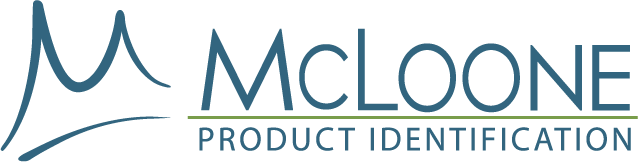 McLoone Business System ManualMcLoone Business System Manual Revision IndexTABLE OF CONTENTSIntroductionMcLoone has made the Strategic Business Decision to develop and implement the McLoone Business System (MBS).  The MBS System will improve and sustain the overall performance of our business and products.  Benefits include:Consistently provide products and services that meet or exceed customer requirements.The ability to plan and develop our annual Strategic Plan.Facilitating opportunities to enhance customer satisfaction.Address risks and opportunities.The Mcloone Business System Manual in compliance to ISO9001:2015 requirements and how they apply at McLoone.  The manual can be used to introduce the elements of our MBS to our customers and other interested parties.4  Context of McLooneMcLoone Management has determined the internal and external issues and items that are relevant to achieve the results of the MBS.  McLoone utilizes and embraces the Rockefeller Habits.	Related Documents:One Page Strategic Plan  4.2  Interested PartiesMcLoone understands the effect and requirements of Interested Parties, so we have determined the interested parties along with the requirements and risks to ensure they are managed in the MBS. Operational Risk Management is not going to look at every possible risk that impacts an asset or employee.  Rather, we look at the subset of risks that are Operational in nature. 	Related Documents:MCD 363 Risk Procedure4.3  Scope of the McLoone Business SystemMcLoone has determined the scope of the MBS and is committed to applying all applicable requirements of the ISO 9001:2015 to our Business system.The scope of our MBS is available to internal and external parties.  The MBS covers the following Scope:Full Service manufacturer of product identification for OEM’s and printers.  Materials include metal and plastic nameplates, overlays, ID plates. Sub-Assembly of ComponentsExclusion of the MBS:8.3 – Design and Development of Products and ServicesJustification:McLoone does not perform design activities so the fulfillment to the requirements of this Clause are not applicable to our MBS.4.4 Quality Management Systems and ProcessesMcLoone has established, documented and implemented our MBS in accordance with the requirements of ISO 9001:2015.  Documented Procedures support the processes. The MBS is maintained and improved on using the following:Quality PolicyEmbracing the Rockefeller HabitsOne Page Strategic PlanKPI’sAudit ResultsAnalysis of DataCorrective and Preventative ActionsContinual Improvements (ROCKS)Addressing Risks and OpportunitiesManagement ReviewRelated DocumentsMap Process Teams. 5  LeadershipMcLoone Leadership is actively involved in maintaining the MBS and is accountable for its overall effectiveness.   Leadership is committed to continually improving the system by providing direction to the integration of the MBS requirements into each business process of our organization.5.1.2 Customer FocusMcLoone ensures customer requirements and expectations are defined and achieved.  We are committed to achieving 100% customer satisfaction, by mitigating risks that may affect the conformity of products.  We also ensure that Statutory and Regulatory requirements are met.	Related Documents:MCD 17 – Customer SatisfactionMCD 5 – Management Review5.2 Quality PolicyMcLoone Business Policy is defined and driven by the following principles and behaviors:Continual ImprovementCustomer SatisfactionCompetencyThe Quality Policy is included in this manual and is provided to each employee.  It is available online in Entropy and strategically posted within the plant.McLoone Business Policy Our Business Policy is defined and driven by the following principles and behaviors:Continual Improvement: Drive continual improvement and innovation throughout our company. Customer Satisfaction: Build mutually profitable relationships by providing quality products on time that meet our customers’ needs.Competency: Develop team member competencies for people to learn and grow.McLoone strives to make a positive impact. Using these guiding principles, everyone at McLoone is accountable for growing internal and external customer satisfaction.  We are committed to our Core Values and those of JSJ Corporation: Earn Trust, Learn by Doing, Work Together & Steward is our Legacy.5.3 Roles, Responsibilities and AuthoritiesMcLoone Leadership is actively involved in maintaining the MBS and is accountable for the overall effectiveness of the system.  Leadership has initiated and fully supports the vision and strategic direction for the company and the MBS.  Support through the Quality Policy, Core Values, Rockefeller Habits and Quality Objectives will improve the effectiveness of the system.  Leadership provides direction and support into each process and is committed to promoting Continuous Improvement, Risk -Based Thinking and motivation thought the organization.McLoone ensures that customer requirements and expectations are clearly defined and understood at all levels of the organization.  We are committed to achieving 100% customer satisfaction by mitigating risks and assure Statutory and Regulatory requirements are identified and achieved.	Related DocumentsOne Page Strategic PlanROCKS6 PlanningMcLoone considers all issues and determines the risk and opportunities that need to be addressed to:Ensure that the MBS achieves the intended results.Enhance desirable effectsPrevent or reduce undesirable effectsContinual ImprovementMcLoone has planned actions to address risks and opportunities that have the potential to impact the Quality of our products.  Opportunities are taken to adopt new practices, equipment, and technology to enhance our organization and meet the needs of our customers.Related DocumentsMCD 6.1 RisksMCD 363 Risks/Process Matrix6.2 Quality ObjectivesMcLoone’s Objectives are strategic and are integrated into our MBS.  Objectives are in line with our Quality Policy and relevant to the conformity of our products and customer satisfaction.  Objectives are in the form of KPI’s and ROCKS, they are measurable and communicated.  Objectives have responsibility, actions and goals.	Related DocumentsKPI MatrixROCKSManagement ReviewPlanning of ChangesIf changes to the MBS are necessary, we ensure the change will is carried out in a planned manner.  We consider:The purpose of the change and potential consequencesThe integrity of the MBSAvailability of resourcesThe allocation or reallocation of responsibilities and authoritiesRelated DocumentsMCD 372 Process Change7 SupportMcLoone is fully committed to provide adequate resources required for the implementation, maintenance and continual improvement of the MBS.  Our committed resources include:Competent employeesEquipment, Work environment and financial resourcesPeopleMcLoone has determined and provided the resources necessary of the business this includes:Personnel training needsProvide the necessary trainingEvaluate the effectiveness of the trainingEmployees are made aware of the importance of their activities and how they contribute to the business objectives.  Records of personnel qualifications are maintained.Related DatabaseEntropyInfrastructureMcLoone maintains our infrastructure to ensure the conformity of our products.  This includes:Buildings, workspace and associated utilitiesEquipment – including hardware and softwareTransportation ResourcesInformation and communication technologyRelated DocumentsMCD 351 Contingency Plan-SecurityMCD 358 Contingency Plan-FloodEnvironment for the operation of processesLeadership manages the human and physical factors of the work environment considered to be important to control processes and ensure conforming products.  Evaluations include:SocialPhysical EnvironmentPsychologicalRelated DocumentsMcLoone Employee HandbookMonitoring and measuring resourcesMcLoone has determined the monitoring, measurement and resources required across our MBS.  The structure includes:Monitoring and Measurement EquipmentDocumented Procedures, Work Instructions and FormCompetent and Qualified PersonnelRelated DocumentsMCD 305 Calibration SoftwareMeasurement and TraceabilityDocumented procedures outline the processes that control Monitoring and measurement equipment used to accept product.  We ensure:Equipment is calibrated at a specified intervalEquipment is properly identified along with the status of calibrationSafeguarded from adjustments, damage or deteriorationThe validity of measurements results and if found unfit corrective measures are takenRelated DocumentsMCD 14 Measurement and TraceabilityMCD 16 Internal CalibrationOrganizational KnowledgeMcLoone considers the specific knowledge necessary for each operation or function.  It can include:Gained ExperienceLessons Learned – Best PracticeExternal Sources – Standards, Conferences, CustomersCompetenceMcLoone determines to the extent necessary the competence for people performing work that may affect the effectiveness of the MBS and its products.Employees are competent, based on education, training or experienceJob descriptionsJob performance for each employeeProvide job and career trainingAssist employees that exhibit less than desirable resultsRelated DocumentsMCD 345 CompetenceMcLoone Employee HandbookAwarenessMcLoone has ensured that people working are aware of:Quality PolicyCore ValuesQuality ObjectivesEmployee contribution to objectivesThe consequence of not conforming to the MBS requirementsCommunicationMcLoone Leadership has determined the internal and external communications that are relevant to the MBS, the includes:What will be communicated and who will communicateWhen to communicateHow to communicate and who to communicate to.7.5 Documented InformationMcLoone maintains a documented MBS to ensure that products conform to specified requirements and for the effectiveness of the system.  Documents are:Formatted, identified, have an owner, and revision levelReviewed and approved initially and when changes occur.Controlled and available for use, easy accessStorage, preservation, and protectedRetention and dispositionExternal documentation deemed necessary for the planning and operation of the NMS system is identified and controlled.  Documented information can include customer drawings, artwork, specifications.Related DocumentsMCD 1 Control of Documented InformationMCD 4 Control of RecordsEntropy Database8 Operations – Operation Planning and ControlMcLoone defines the necessary operational control(s) for our processes, this includes:Establishing criteria and control for processes and outsourcing for the acceptance of productsEnsuring resources are availableMaintaining documented information when necessaryDemonstrate conformity of productsControl changes and review consequences of unintended changesMitigate any adverse effects as necessary.Customer CommunicationMcLoone is a partner with our customers and communication is an essential part of meeting and exceeding customer expectations.  We ensure:That we have all the necessary information relating to the productReview of enquires, contracts and orders including changesObtain customer feedback including complaintsHandling and controlling customer propertyContingency PlansDetermining the Requirements for ProductsMcLoone ensures that we can meet customer requirements for products and services, this includes but is not limited to:Statutory and regulatory requirementsRequirements deemed necessary by McLooneAcceptance that McLoone can meet the products and services providedReview Requirements related to Products and ServicesMcLoone’s ensures we can meet requirements offered to our customers for products and services.  Contract and product review are performed prior to committing to supply products or services.  The review process at a minimum includes:Requirements specified by the customer including delivery and post-delivery activities.Requirements that may not be specified by the customer, but necessary for the specified or intended use.Requirements specified by McLoone.Statutory and Regulatory Requirements for the products.Contract or order requirements differing from those previously expressed, reviewed and resolved.Records of review and requirements are retained.Changes to Requirements for Products and ServicesMcLoone’s ensures that all documented information is amended when need and affected personnel are made aware of those changes.	Related Documents      MCD 55 Review of Customer Drawings      MCD 219 Engineering change Notification      MCD 245 Processing Customer Order Checklist8.3 Design and Development of Products and ServicesThe following sections are not applicable to McLoone.8.3.1 General8.3.2 Design and Development Planning8.3.3 Design and Development Inputs8.3.4 Design and Development Controls8.3.5 Design and Development Outputs8.3.6 Design and Development Changes8.4 Control of Externally Provided Processes, Products and ServicesMcLoone maintains responsibility and control for the quality of all products purchase from external providers, including customer designated sources.  Controls are established to ensure that products and services provided by suppliers will conform to our customer and McLoone requirements.  Controls include:Approved Supplier ListReview of Supplier PerformanceType and Extent of ControlMcLoone ensures that our externally provided products, services do not adversely affect our ability to deliver conforming products to our customers.  Suppliers with poor performance may or could be replaced unless corrective actions are taken to satisfy the concerns.	Related Documents      MCD 8 Property Belonging to Customer or External Provider      MCD 42 Process Outsource Orders           MCD 63 Process Outsourced DiesInformation for External ProvidersMcLoone Purchase Orders define the product or service required.   Purchasing documents are reviewed and approved by the Purchasing Manager.Production and Service ProvisionMcLoone plans and implements production under controlled conditions.  Examples of controls include:Documentation for the characteristics and results of the products to be produced.Monitoring and measurement of activities to verify that controls for the process is achieving acceptable results.Suitable infrastructure and environment for our processes.Trained and competent personnel, along with specific job training criteria.Understand and implement where necessary the validation of planned results where output cannot be verified.Error-proofingImplementation of release, delivery and post-delivery activities.Related Documents MCD 345 Competence MCD 303 Release of Products and Services MCD 130 SchedulerIdentification and TraceabilityMcLoone identifies product throughout production.  This includes:Product on the manufacturing floor, conforming and non-conforming.Lot traceability Status of product Related Documents MCD 222 Matrix ID and TraceabilityProperty Belonging to the Customers or External ProvidersMcLoone exercises care with property below to customers or external providers.  We ensure the correct storage, maintenance and accounting of property.Related DocumentsMCD 8 Customer Supplied MaterialMCD 10 Receive and Control Customer Supplied MaterialPreservation McLoone will preserve the outputs during production to ensure the conformity to requirements.  This includes, handling, contamination control, packaging, storage, and transportation.Post Delivery ActivitiesMcLoone maintains documented information of all products delivered to our customers.  The post-delivery activities include customer requirements and feedback.Control of ChangesMcLoone reviews internal and customer changes for production to the extent necessary to ensure conformity with customer requirements.  We retain documented information describing the review of changes including the person(s) authorizing the change, and actions resulting from the review.Related DocumentsMCD 303 Release of Products and ServicesMCD 85 PackingRelease of Products and ServicesMcLoone monitors the characteristics of the product and process in receiving, in-process inspection, and final inspection to ensure the requirements for the product has been met.  Records are maintained.Related DocumentsMCD 303 Release of Products and Services	MCD 85 Packing8.7 Control of Nonconforming OutputsMcLoone ensures product that does not meet specification is identified and controlled.  We take the appropriate action based on the nonconformity, this applies to internal and external concerns.  We deal with nonconforming in one or more of the following:Description of the nonconformity.Containment.Description of actions taken.Obtaining customer deviation.Identification of authority deciding the action.Related DocumentsMCD 19 Control of Nonconforming ProductMCD 243 Control of Nonconforming Product9.1 Performance EvaluationThe objectives of monitoring, measuring, and evaluation are process criteria, product characteristics, performance of the MBS.  Results are evaluated.  Reports are presented to Management for review and decision making on opportunities for improvement.Customer SatisfactionMcLoone monitors our customer’s perceptions.  This is accomplished by:Customer SurveysOn Time DeliveryCustomer ConcernsCustomer Supplied Report CardsAnalysis and EvaluationMcLoone performs the necessary analyses and evaluates data and information initiated from monitoring and measurement and uses the results to evaluate conformity of products, customer satisfaction, the conformity and effectiveness of the MBS, the performance of suppliers.  This data is used to continually improve our processes.9.2 Internal AuditMcLoone’s schedules and conducts internal audits to ensure our system conforms to McLoone requirements along with the requirements of the ISO9001:2015 Standard.  All Management Reviews are documented and retained.Defined audit intervals and criteria.Ensure auditors that are impartial  to the audited process.Reviews results from previous audits.Take corrective actions.Audits and Nonconformances are reported in Management Review.Retain documented evidence of audits performed and the results.Related DocumentsMCD 226 Internal Audits9.3 Management ReviewMcLoone’s Management Review process is planned and includes the following inputs:Status of actions from previous Management Reviews.Internal or external changes that are relevant to the MBS,Customer Satisfaction and feedback from interested parties.MBS Objectives (KPI Matrix), process performance, product conformityNonconformities and corrective actionsAudit resultsSupplier PerformanceAdequacy of ResourcesActions taken or opportunities to address riskContinuous ImprovementThe outputs from Management Review include:Opportunities for improvements.Changes to the MBS.Resource needs.Related DocumentsMCD 5 Management Review	KPI MatrixMcLoone determines and selects opportunities for improvement and implements the necessary actions to meet McLoone and Customer Requirements.  Examples include:Rockefeller Habits: ROCKSContinual Improvement Projects – Manufacturing, Management SystemCorrective ActionsRisks/OpportunitiesNonconformances and Corrective ActionsMcLoone documents all internal, supplier and customer nonconformities.  Each concern is evaluated (rating system) for the need of permanent corrective action.  All information is documented and retained.Interim ActionsAnalyzing the nonconformance, where can it occurImplement ActionsReview effectiveness.Update appropriate documentation, Corrective Actions, 716 nonconformance report, work instructions.Related DocumentsMCD 21 Nonconformance and Corrective Action	KPI MatrixContinual ImprovementMcLoone continually improves the suitability, adequacy and effectiveness of the MBS.          Revision HistoryRevision: 4.1Revision Date:05/06/2022Revision Description: Updated FormatISO ClauseContentPageMcLoone Business System Manual Revision Index1Table of Contents2Introduction to McLoone3MBS Principals4McLoone Process ApproachRisk-Based ThinkingMBS ScopeMcLoone Quality Policy4Context of McLoone34.2Interested Parties34.3Scope of the MBS34.4McLoone MBS System and Processes45Leadership and Commitment45.1.2Customer Focus45.2.1, 5.2.2Quality Policy and its Communication55.3Roles, Responsibilities, and Authority56Risks and Opportunities66.2 Quality Objectives and Planning66.3Planning of Changes67Support - Resources77.1.3Infrastructure77.1.4Operation Environment77.1.5Monitoring and Measuring 87.1.5.2Measurement Traceability87.1.6McLoone Organizational Knowledge87.2Competence97.3Awareness97.4 Communication97.5Document and Data Control98Operational Planning and Control108.2Requirements for Products108.2.2Requirements for Products108.2.3Review Requirements for Products118.2.4Changes to Requirements for Products118.3 - 8.3.6Not Design Responsible118.4Control of Externally Provided Process, Products and Services128.4.2Type and Extent of Control128.4.3Information for External Providers128.5Production and Service Provision128.5.2Identification and Traceability138.5.3Customer or External owned Property138.5.4Preservation138.5.5Post Delivery Activities138.5.6Control of Changes138.6Release of Products148.7Control of Nonconforming Material149Performance – Monitoring, measurement, analysis149.1.2Customer Satisfaction159.1.3Analysis and Evaluation159.2Internal Audits159.3Management Review1510Improvements1610.2Nonconformities and Corrective Actions1610.3Continual Improvements16DateDescription of Document Change10/11/2021Removed Year OPSP 